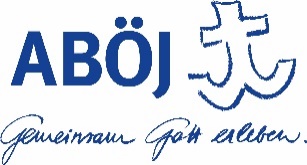 Geistliches Konzept zum Thema:Bibeltext / Buch:Erstellt von:Geistliches Konzept zum Thema:Bibeltext / Buch:Lager:Anzahl / Alter TNTotal: davon Mädchen: Knaben: 6 - 8 J.: 9 - 12 J.: 13 - 16 J.: Gruppenzusammensetzung (Gemeindebezug, soziale Schichten etc.)Ziel für die TNZiel für das TeamGeistliches Konzept (GK)Geistliches Konzept (GK)Geistliches Konzept (GK)Geistliches Konzept (GK)Geistliches Konzept (GK)Geistliches Konzept (GK)Geistliches Konzept (GK)DatumBibeltext, Kapitel im BuchThema/InhaltMögliche HauptaussagenWerPassende Bibellese für Kleingruppen (Bibelstellen)ProgrammideenGeistliches Konzept (GK)Geistliches Konzept (GK)Geistliches Konzept (GK)Geistliches Konzept (GK)Geistliches Konzept (GK)Geistliches Konzept (GK)Geistliches Konzept (GK)DatumBibeltext, Kapitel im BuchThema/InhaltMögliche HauptaussagenWerPassende Bibellese für Kleingruppen (Bibelstellen)Programmideen